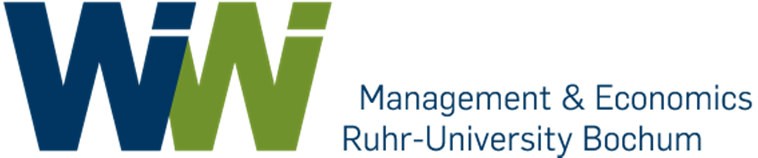 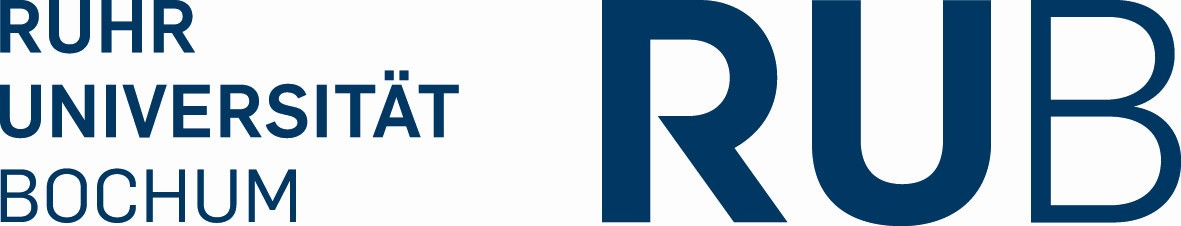 Ruhr-University   Bochum Faculty of Management & EconomicsMaster Thesis<Titel>Submitted to theChair for Public and Regional Economics Prof. Dr. Thushyanthan Baskaran<name><address><email address >< matriculation number><Field of Study, X. semester>Advisor #1: Prof. Dr. Thushyanthan Baskaran Advisor #2: <XY>Bochum, <date of submission>